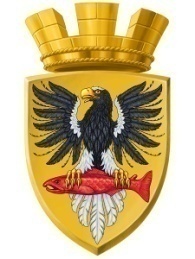 Р О С С И Й С К А Я  Ф Е Д Е Р А Ц И ЯКАМЧАТСКИЙ КРАЙП О С Т А Н О В Л Е Н И ЕАДМИНИСТРАЦИИ ЕЛИЗОВСКОГО ГОРОДСКОГО ПОСЕЛЕНИЯОт  11.12.2019 года                                                                                                               № 1310-п           г.ЕлизовоОб аннулировании адреса земельному участку с кадастровым номером 41:05:0101001:107 и о присвоении нового адреса земельному участку с кадастровым номером 41:05:0101001:107 и объекту капитального строительства - зданию жилого дома, расположенному на земельном участке с кадастровым номером 41:05:0101001:107	Руководствуясь статьей 14 Федерального закона от 06.10.2003 № 131-ФЗ «Об общих принципах организации местного самоуправления в Российской Федерации», ч.3 ст.5 и ч.3 ст.9 Федерального закона от 28.12.2013 № 443-ФЗ «О федеральной информационной адресной системе и о внесении изменений в Федеральный закон «Об общих принципах организации местного самоуправления в Российской Федерации», Уставом Елизовского городского поселения, согласно Правилам присвоения, изменения и аннулирования адресов, утвержденным постановлением Правительства Российской Федерации от 19.11.2014 № 1221, принимая во внимание: Уведомление от 10.12.2019 № 054/2019 о соответствии построенных или реконструированных объекта индивидуально жилищного строительства или садового дома требованиям законодательства о градостроительной деятельности, технический план здания от 15.11.2019, подготовленный кадастровым инженером Торопкиной Н.В., свидетельство о государственной регистрации права собственности на земельный участок от 25.12.2008 года, запись регистрации № 41-01/02-1/2003-892,ПОСТАНОВЛЯЮ:Аннулировать адрес земельному участку с кадастровым номером 41:05:0101001:107 – участок находится примерно в 6м по направлению на север от ориентира жилой дом, расположенного за приделами участка, адрес ориентира: Камчатский край, Елизовский район, г. Елизово, ул.Набережная, дом 34.Присвоить новый адрес земельному участку с кадастровым номером 41:05:0101001:107: Россия, Камчатский край, Елизовский муниципальный район, Елизовское городское поселение, Елизово г., Набережная ул., 34а.Присвоить адрес объекту капитального строительства - зданию жилого дома, расположенному на земельном участке с кадастровым номером 41:05:0101001:107: Россия, Камчатский край, Елизовский муниципальный район, Елизовское городское поселение, Елизово г., Набережная ул., д.34а.Направить настоящее постановление в Федеральную информационную адресную систему для внесения сведений установленных данным постановлением.Муниципальному казенному учреждению «Служба по обеспечению деятельности администрации Елизовского городского поселения» опубликовать (обнародовать) настоящее постановление в средствах массовой информации и разместить в информационно-телекоммуникационной сети «Интернет» на официальном сайте администрации Елизовского городского поселения.Будишевскому В.П. обратиться в филиал федерального государственного бюджетного учреждения «Федеральная кадастровая палата Федеральной службы государственной регистрации, кадастра и картографии» по Камчатскому краю для внесения изменений уникальных характеристик объектам недвижимого имущества.Контроль за исполнением настоящего постановления возложить на руководителя Управления архитектуры и градостроительства администрации Елизовского городского поселения.И.о. Главы администрации Елизовского городского поселения                                                             В.А. Масло 